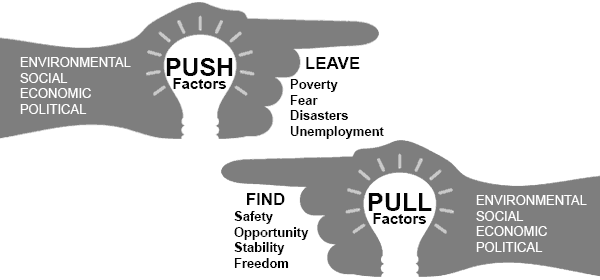 Definition of Push and Pull factors of UrbanizationPush factors are the reasons why people left rural locations in the countryside, such as poverty and unemploymentPull factors are the reasons why people moved to urban locations in towns and cities such as new technology, greater opportunities, better facilities and increased wealth
Definition: Urbanization is the process of changing from life in a rural area in the countryside to an urban area in a town or city.Industrialization and New Technology
The world saw a rapid growth in Urbanization during the 1800's due the inventions and new technologies of the Industrial Revolution in relation to textiles, iron & steam and then innovations in steel, oil and electricity. These developments led to increased agricultural efficiency requiring less labor in rural areas, better transportation systems, communications and the mechanization of industries that resulted in the emergence of factories that required more labor in the cities and towns.Examples of Urbanization Chart
The following chart provides facts and information about some specific examples of Push and Pull factors of Urbanization - leaving a rural life in farming and the countryside to move to the cities and towns and an urban life.Examples of Push and Pull factors of Urbanization